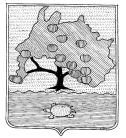 КОМИТЕТ ПО УПРАВЛЕНИЮ МУНИЦИПАЛЬНЫМ ИМУЩЕСТВОМ МУНИЦИПАЛЬНОГО ОБРАЗОВАНИЯ «ПРИВОЛЖСКИЙ РАЙОН» АСТРАХАНСКОЙ ОБЛАСТИРАСПОРЯЖЕНИЕот « 17 » 05. 2022 г. № 1053р.с. Началово Об установлении публичного сервитутав отношении земельного участка,расположенного по адресу:Астраханская область, Приволжский районНа основании ходатайства публичного акционерного общества «Россети Юг», в соответствии со ст. 39.43 Земельного кодекса Российской Федерации, Постановлением Правительства Астраханской области № 232 от 26.05.2020 «О внесении изменений в постановление Правительства Астраханской области от 26.11.2010 № 474-П», ст.ст. 63,64 Устава муниципального образования «Приволжский район» Астраханской области, подпунктом 3.1.5 пункта 3 Положения о комитете по управлению муниципальным имуществом муниципального образования «Приволжский район» Астраханской области:1. Установить публичный сервитут на части земельных участков, расположенных по адресу: Астраханская область, Приволжский район с кадастровыми номерами: – 30:09:000000:369, Приволжский район, муниципальное образование «Фунтовский сельсовет»; – 30:09:100405:62, р-н Приволжский, п. Кирпичного завода № 1, ул. Солнечная, 3; – 30:09:100405:56, р-н Приволжский, п. Кирпичного завода № 1, ул. Солнечная, 11; – 30:09:100405:316, р-н Приволжский, п. Кирпичного завода №1, ул. Солнечная, 5; – 30:09:100405:2743, ; – 30:09:100405:274, р-н Приволжский, п. Кирпичного завода № 1, ул. Крылова, 3; – 30:09:100405:2738, Приволжский район, п. Кирпичного завода №1, ул. Победы; – 30:09:100405:2736, Приволжский муниципальный район, сельское поселение Фунтовский сельсовет, поселок Кирпичного завода №1, улица Победы, з/у 35Г; – 30:09:100405:272, р-н Приволжский, п Кирпичного Завода N1, ул Крылова, 11; – 30:09:100405:2710, Приволжский муниципальный район, сельское поселение Фунтовский сельсовет, поселок Кирпичного завода №1, улица Победы, з/у 21; – 30:09:100405:271, р-н Приволжский, п. Кирпичного завода № 1, ул. Крылова, 1; – 30:09:100405:2692, Приволжский район, п. Кирпичного Завода №1, ул. Победы; – 30:09:100405:2685, Приволжский район, п. Кирпичного Завода №1, ул. Чехова, 23; – 30:09:100405:2678, Приволжский район, п. Кирпичного завода №1, ул. Чехова, 19.; – 30:09:100405:2374, р-н Приволжский, п. Кирпичного Завода N1, ул Чехова, 2"а"; – 30:09:100405:2329, р-н Приволжский, п Кирпичного завода №1, ул Победы, 11; – 30:09:100405:2260, Приволжский р-н, п Кирпичного завода №1, ул Солнечная, 24а; – 30:09:100405:2259, Приволжский р-н, п Кирпичного завода №1, ул Солнечная, 24; – 30:09:100405:2186, Приволжский район, п. Кирпичного завода № 1, ул. Чехова, 1 "б"; – 30:09:100405:217, р-н Приволжский, п Кирпичного завода №1, ул Солнечная, 13; – 30:09:100405:2095, Приволжский район, п. Кирпичного завода № 1, ул. Победы, 35 "а"; – 30:09:100405:14, р-н Приволжский, п. Кирпичного завода № 1, ул. Солнечная, дом 1а; – 30:09:100405:1299, р-н Приволжский, п. Кирпичного завода №1, ул. Победы, 10; – 30:09:100405:1296, р-н Приволжский, п Кирпичного завода №1, ул Победы, 21 "в"; – 30:09:100405:1266, р-н Приволжский, п. Кирпичного завода №1, ул. Победы, 23; – 30:09:100405:1243, р-н Приволжский, п. Кирпичного завода №1, ул. Совхозная, 8; – 30:09:100405:1188, р-н Приволжский, п. Кирпичного завода № 1, ул. Совхозная, 4; – 30:09:100403:1515, р-н Приволжский, п. Кирпичного завода №1, ул. Чехова, 15; – 30:09:100405:216, р-н Приволжский, п Кирпичного завода № 1, ул Солнечная, 7., а также в отношении земельных участков сведения о прохождении границ которых не содержаться в едином государственном реестре недвижимости, но фактически расположены в границах устанавливаемого публичного сервитута, объекта электросетевого хозяйства ВЛ-0,4 кВ от КТП 559 ф.35 ПС Фунтово.2. Публичный сервитут устанавливается по ходатайству публичного акционерного общества «Россети Юг» (ОГРН 1076164009096, ИНН 6164266561, юридический адрес: 344002, Российская Федерация, Ростовская область, г. Ростов-на-Дону, ул. Большая Садовая, д. 49) в целях размещения объектов электросетевого хозяйства, их неотъемлемых технологических частей на территории Приволжского района Астраханской области. 3. Утвердить границы публичного сервитута, согласно приложению.4. Срок публичного сервитута – 49 (сорок девять) лет.5. Использование земельных участков и (или) расположенных на них объектов недвижимости будет затруднено только при предотвращении или устранении аварийных ситуаций.6. Капитальный ремонт объектов электросетевого хозяйства производится с предварительным уведомлением собственников (землепользователей, землевладельцев, арендаторов) земельных участков 1 раз в 12 лет (продолжительность не превышает три месяца для земельных участков, предназначенных для жилищного строительства, ведения личного подсобного хозяйства, садоводства, огородничества; не превышает один год-в отношении иных земельных участков)7. Обладатель публичного сервитута обязан привести земельный участок в состояние, пригодное для использования в соответствии с видом разрешенного использования, в сроки, предусмотренные пунктом 8 статьи 39.50 Земельного Кодекса Российской Федерации.8. В течении пяти рабочих дней со дня принятия распоряжения:8.1. Разместить распоряжение об установлении публичного сервитута на официальном сайте комитета по управлению муниципальным имуществом муниципального образования «Приволжский район» Астраханской области в информационно-телекоммуникационной сети «Интернет»;8.2. Обеспечить опубликование указанного решения (за исключением приложений к нему) в порядке, установленном для официального опубликования (обнародования) муниципальных правовых актов уставом поселения, городского округа (муниципального района в случае, если земельные участки и (или) земли, в отношении которых установлен публичный сервитут, расположены на межселенной территории) по месту нахождения земельных участков, в отношении которых принято указанное решение.8.3. Направить копию распоряжения правообладателям земельных участков в отношении которых принято решение об установлении публичного сервитута.8.4. Направить копию распоряжения об установлении публичного сервитута в орган регистрации прав.8.5. Направить обладателю публичного сервитута копию решения об установлении публичного сервитута, сведения о лицах, являющихся правообладателями земельных участков, сведения о лицах, подавших заявления об их учете.И.о. председателя комитета                                                                             А.И. Алимуллаева